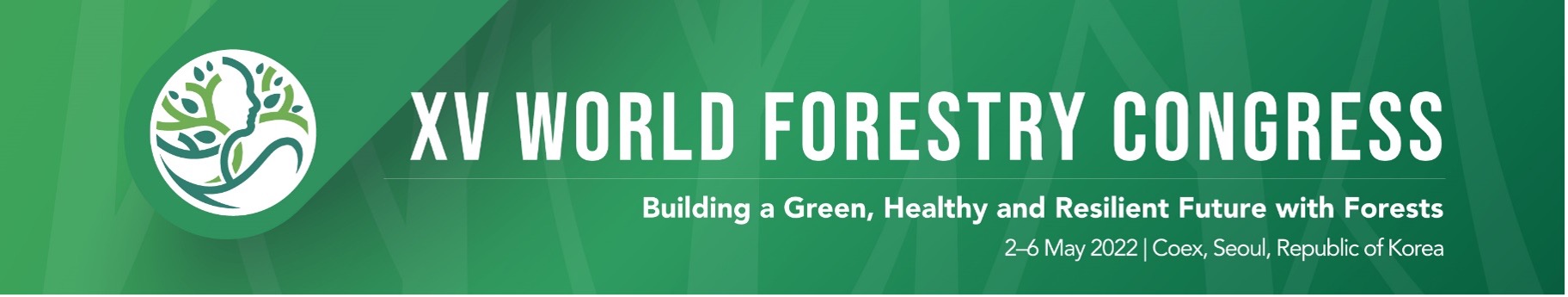 REGISTRATION FORM – FORMULAIRE D’INSCRIPTIONHybrid side event: ‘Strengthening forest management for enhanced livelihoods and resilience in a changing environment in Africa”05:30 pm – 07:00 Seoul, South Korea Time I 11:30 am – 131:00 pm EAT I 9:30 am – 11:00 WATBackgroundForests remain crucial to attaining sustainable development in Africa since they affect the social, economic, and environmental spheres that contribute to the achievement of the Sustainable Development Goals (SDGs).
There are many opportunities for greening the planet whilst enhancing livelihoods and scaling up resilience. These options have the potential to restore forest landscapes, provide forest ecosystem services, improve climate-resilient livelihoods and environment, sustain availability of biomass energy, and create green jobs. All these combine to underline the crucial role of trees and forests in Africa to eradicate poverty and secure environmental stability.
The African Forest Forum and partners are organizing this side event aimed at sharing highlights on challenges for improving the livelihoods in Africa through better forest management in the context of adverse effects of climate change.ProgramMEProgramMEProgramMETimeActivityResponsibility05:30–05:35Welcome RemarksAFF Secretariat05:35–05:45Drivers of forest cover loss in Africa and alternatives to contain itDjibril S. Dayamba05:45–05:55The African framework for integrating mitigation and adaptation in response to climate changeMarie Louise Avana Tientcheu 05:55–06:05Reversing deforestation and forest degradation: REDD+ experiences from TanzaniaCharles Meshack06:05–06:15The contribution of forests, and tree-based landscapes to poverty alleviation in AfricaDoris Mutta06:15–06:25Non-Timber Forest Products value chains for improved resilience in arid and semi-arid AfricaBen Chikamai06:25–06:35Strengthening a gender inclusive forest and tree resources management in AfricaCecile Ndjebet 06:35 – 06:55DiscussionsParticipants 06:55 – 7:00Closing remarksAFF Secretariat 